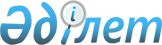 О внесении изменений в решение Райымбекского районного маслихата от 21 декабря 2015 года № 53-275 "О бюджете Райымбекского района на 2016–2018 годы"
					
			Утративший силу
			
			
		
					Решение Райымбекского районного маслихата Алматинской области от 27 октября 2016 года № 9-53. Зарегистрировано Департаментом юстиции Алматинской области 10 ноября 2016 года № 3993. Утратило силу решением Райымбекского районного маслихата Алматинской области от 30 мая 2017 года № 17-97
      Сноска. Утратило силу решением Райымбекского районного маслихата Алматинской области от 30.05.2017 № 17-97 (вводится в действие по истечении десяти календарных дней после дня его первого официального опубликования).

      В соответствии с пунктом 4 статьи 106 Бюджетного кодекса Республики Казахстан от 4 декабря 2008 года, подпунктом 1) пункта 1 статьи 6 Закона Республики Казахстан от 23 января 2001 года "О местном государственном управлении и самоуправлении в Республике Казахстан", Райымбекский районный маслихат РЕШИЛ: 

      1. Внести в решение Райымбекского районного маслихата от 21 декабря 2015 года № 53-275 "О бюджете Райымбекского района на 2016-2018 годы" (зарегистрированного в Реестре государственной регистрации нормативных правовых актов от 30 декабря 2015 года № 3653, опубликованного в районной газете "Хантанири" от 6 января 2016 года № 2 (7900)), в решение Райымбекского районного маслихата от 5 февраля 2016 года № 55-285 "О внесении изменений в решение Райымбекского районного маслихата от 21 декабря 2015 года № 53-275 "О бюджете Райымбекского района на 2016-2018 годы" (зарегистрированного в Реестре государственной регистрации нормативных правовых актов от 16 февраля 2016 года № 3718, опубликованного в районной газете "Хантанири" от 29 февраля 2016 года № 8-9 (7907)), в решение Райымбекского районного маслихата от 28 марта 2016 года № 2-11 "О внесении изменений в решение Райымбекского районного маслихата от 21 декабря 2015 года № 53-275 "О бюджете Райымбекского района на 2016-2018 годы" (зарегистрированного в Реестре государственной регистрации нормативных правовых актов от 6 апреля 2016 года № 3772, опубликованного в районной газете "Хантанири" от 23 апреля 2016 года № 15 (7912)), в решение Райымбекского районного маслихата от 19 мая 2016 года № 5-30 "О внесении изменений в решение Райымбекского районного маслихата от 21 декабря 2015 года № 53-275 "О бюджете Райымбекского района на 2016-2018 годы" (зарегистрированного в Реестре государственной регистрации нормативных правовых актов от 30 мая 2016 года № 3862, опубликованного в районной газете "Хантанири" от 11 июня 2016 года № 22 (7919)), в решение Райымбекского районного маслихата от 20 июля 2016 года № 6-38 "О внесении изменений в решение Райымбекского районного маслихата от 21 декабря 2015 года № 53-275 "О бюджете Райымбекского района на 2016-2018 годы" (зарегистрированного в Реестре государственной регистрации нормативных правовых актов от 26 июля 2016 года № 3910, опубликованного в районной газете "Хантанири" от 15 августа 2016 года № 31 (7928)) следующие изменения:

      пункт 1 указанного решения изложить в новой редакции:

      "1. Утвердить районный бюджет на 2016-2018 годы согласно приложениям 1, 2 и 3 соответственно, в том числе на 2016 год в следующих объемах: 

      1) доходы 8589453 тысяч тенге, в том числе: 

      налоговые поступления 206271 тысяч тенге;

      неналоговые поступления 20561 тысяч тенге;

      поступления от продажи основного капитала 7995 тысяч тенге;

      поступления трансфертов 8354626 тысяч тенге, в том числе:

      целевые текущие трансферты 2969049 тысяч тенге;

      целевые трансферты на развитие 1605432 тысяч тенге;

      субвенции 3780145 тысяч тенге;

      2) затраты 8610696 тысяч тенге; 

      3) чистое бюджетное кредитование 13594 тысяч тенге, в том числе:

      бюджетные кредиты 44541 тысяч тенге;

      погашение бюджетных кредитов 30947 тысяч тенге;

      4) сальдо по операциям с финансовыми активами 5910 тысяч тенге;

      5) дефицит (профицит) бюджета (-) 40747 тысяч тенге;

      6) финансирование дефицита (использование профицита) бюджета 40747 тысяч тенге.".

      2. Приложение 1 к указанному решению изложить в новой редакции согласно приложению к настоящему решению.

      3. Возложить на руководителя государственного учреждения "Отдел экономики и бюджетного планирования" Райымбекского района (по согласованию М. Кенжебаев) опубликование настоящего решения после государственной регистрации в органах юстиции в официальных и периодических печатных изданиях, а также на интернет-ресурсе, 

      определяемом Правительством Республики Казахстан и на интернет-ресурсе районного маслихата.

      4. Контроль за исполнением настоящего решения возложить на постоянную комиссию районного маслихата "По местному самоуправлению, 

      социальному и экономическому развитию, бюджету, торговле, оказанию бытовых услуг, развитию малого и среднего предпринимательства, туризму".

      5. Настоящее решение вводится в действие с 1 января 2016 года.  Бюджет Райымбекского района на 2016 год
					© 2012. РГП на ПХВ «Институт законодательства и правовой информации Республики Казахстан» Министерства юстиции Республики Казахстан
				
      Председатель сессии

      Райымбекского районного

      маслихата

С. Саниязов

      Секретарь Райымбекского

      районного маслихата

Е. Кудабаев
Приложение к решению Райымбекского районного маслихата от 27 октября 2016 года № 9-53 "О внесении изменений в решение Райымбекского районного маслихата от 21 декабря 2015 года № 53-275"О бюджете Райымбекского района на 2016-2018 годы"Приложение 1 утвержденное решением Райымбекского районного маслихата от 21 декабря 2015 года № 53-275 "О бюджете Райымбекского района на 2016-2018 годы"
Категория
Категория
Категория
Категория
 

Сумма

(тысяч тенге)
Класс
Класс
Класс
 

Сумма

(тысяч тенге)
Подкласс
Подкласс
 

Сумма

(тысяч тенге)
 Наименование
 Наименование
 

Сумма

(тысяч тенге)
І. Доходы
 8589453
1
Налоговые поступления
206271
01
Подоходный налог
27049
2
Индивидуальный подоходный налог
27049
04
Hалоги на собственность
144593
1
Hалоги на имущество
50304
3
Земельный налог
18244
4
Hалог на транспортные средства
70186
5
Единый земельный налог
5859
05
Внутренние налоги на товары, работы и услуги
28803
2
Акцизы
3537
3
Поступления за использование природных и других ресурсов
13955
4
Сборы за ведение предпринимательской и профессиональной деятельности
11311
08
Обязательные платежи, взимаемые за совершение юридически значимых действий и (или) выдачу документов уполномоченными на то государственными органами или должностными лицами
5826
1
Государственная пошлина
5826
2
Неналоговые поступления
20561
01
Доходы от государственной собственности
2032
5
Доходы от аренды имущества, находящегося в государственной собственности
2032
04
Штрафы, пени, санкции, взыскания, налагаемые государственными учреждениями, финансируемыми из государственного бюджета, а также содержащимися и финансируемыми из бюджета (сметы расходов) Национального Банка Республики Казахстан 
750
1
Штрафы, пени, санкции, взыскания, налагаемые государственными учреждениями, финансируемыми из государственного бюджета, а также содержащимися и финансируемыми из бюджета (сметы расходов) Национального Банка Республики Казахстан, за исключением поступлений от организаций нефтяного сектора 
750
06
Прочие неналоговые поступления
17779
1
Прочие неналоговые поступления
17779
3
Поступления от продажи основного капитала
7995
01
Продажа государственного имущества, закрепленного за государственными учреждениями
4233
1
Продажа государственного имущества, закрепленного за государственными учреждениями
4233
03
Продажа земли и нематериальных активов
3762
1
Продажа земли
3762
4
Поступления трансфертов 
8354626
02
Трансферты из вышестоящих органов государственного управления
8354626
2
Трансферты из областного бюджета
8354626
Функциональная группа
Функциональная группа
Функциональная группа
Функциональная группа
Функциональная группа
 

 

Сумма

(тысяч тенге)
Функциональная подгруппа Наименование
Функциональная подгруппа Наименование
Функциональная подгруппа Наименование
Функциональная подгруппа Наименование
 

 

Сумма

(тысяч тенге)
Администратор бюджетной программы
Администратор бюджетной программы
Администратор бюджетной программы
 

 

Сумма

(тысяч тенге)
Программа
Программа
 

 

Сумма

(тысяч тенге)
ІІ. Затраты
8610696
 01
Государственные услуги общего характера
561570
1
Представительные, исполнительные и другие органы, выполняющие общие функции государственного управления
522511
112
Аппарат маслихата района (города областного значения)
26157
001
Услуги по обеспечению деятельности маслихата района (города областного значения)
24916
003
Капитальные расходы государственного органа
1241
122
Аппарат акима района (города областного значения)
124278
001
Услуги по обеспечению деятельности акима района (города областного значения)
84278
003
Капитальные расходы государственного органа
40000
123
Аппарат акима района в городе, города районного значения, поселка, села, сельского округа
372076
001
Услуги по обеспечению деятельностиакима района в городе, города районного значения, поселка, села, сельского округа
369716
022
Капитальные расходы государственного органа
2360
2
Финансовая деятельность
18370
452
Отдел финансов района (города областного значения)
18370
001
Услуги по реализации государственной политики в области исполнения бюджета и управления коммунальной собственностью района (города областного значения)
16192
003
Проведение оценки имущества в целях налогообложения
888
010
Приватизация, управление коммунальным имуществом, постприватизационная деятельность и регулирование споров, связанных с этим
1235
018
Капитальные расходы государственного органа
55
5
Планирование и статистическая деятельность
20689
453
Отдел экономики и бюджетного планирования района (города областного значения)
20689
001
Услуги по реализации государственной политики в области формирования и развития экономической политики, системы государственного планирования 
20384
004
Капитальные расходы государственного органа
305
 02
Оборона
2504
1
Военные нужды
2033
122
Аппарат акима района (города областного значения)
2033
005
Мероприятия в рамках исполнения всеобщей воинской обязанности
2033
2
Организация работы по чрезвычайным ситуациям
471
122
Аппарат акима района (города областного значения)
471
007
Мероприятия по профилактике и тушению степных пожаров районного (городского) масштаба, а также пожаров в населенных пунктах, в которых не созданы органы государственной противопожарной службы
471
03
Общественный порядок, безопасность, правовая, судебная, уголовно-исполнительная деятельность
1005
9
Прочие услуги в области общественного порядка и безопасности
1005
485
Отдел пассажирского транспорта и автомобильных дорог района (города областного значения)
1005
021
Обеспечение безопасности дорожного движения в населенных пунктах
1005
04
Образование
5713550
1
Дошкольное воспитание и обучение
323774
464
Отдел образования района (города областного значения)
323774
009
Обеспечение деятельности организаций дошкольного воспитания и обучения
55602
040
Реализация государственного образовательного заказа в дошкольных организациях образования
268172
2
Начальное, основное среднее и общее среднее образование
5018000
464
Отдел образования района (города областного значения)
4017739
003
Общеобразовательное обучение
3915266
006
Дополнительное образование для детей 
102473
465
Отдел физической культуры и спорта района (города областного значения)
77971
017
Дополнительное образование для детей и юношества по спорту 
77971
467
Отдел строительства района (города областного значения)
922290
024

 
Строительство и реконструкция объектов начального, основного среднего и общего среднего образования
922290
4
Техническое и профессиональное, послесреднее образование
50917
464
Отдел образования района (города областного значения)
50917
018
Организация профессионального обучения
50917
9
Прочие услуги в области образования
320859
464
Отдел образования района (города областного значения)
320859
001
Услуги по реализации государственной политики на местном уровне в области образования
14035
004
Информатизация системы образования в государственных учреждениях образования района (города областного значения)
2679
005
Приобретение и доставка учебников, учебно-методических комплексов для государственных учреждений образования района (города областного значения)
87298
015
Ежемесячные выплаты денежных средств опекунам (попечителям) на содержание ребенка - сироты (детей-сирот), и ребенка (детей), оставшегося без попечения родителей 
19000
067
Капитальные расходы подведомственных государственных учреждений и организаций
197847
 06
Социальная помощь и социальное обеспечение
290219
1
Социальное обеспечение
76830
451
Отдел занятости и социальных программ района (города областного значения)
76830
005
Государственная адресная социальная помощь
4509
016
Государственные пособия на детей до 18 лет
72321
2
Социальная помощь
181108
451
Отдел занятости и социальных программ района (города областного значения)
181108
002
Программа занятости
42629
004
Оказание социальной помощи на приобретение топлива специалистам здравоохранения, образования, социального обеспечения, культуры, спорта и ветеринарии в сельской местности в соответствии с законодательством Республики Казахстан
35951
006
Оказание жилищной помощи
13201
007
Социальная помощь отдельным категориям нуждающихся граждан по решениям местных представительных органов
16984
010
Материальное обеспечение детей-инвалидов, воспитывающихся и обучающихся на дому
2841
014
Оказание социальной помощи нуждающимся гражданам на дому
47941
017
Обеспечение нуждающихся инвалидов обязательными гигиеническими средствами и предоставление услуг специалистами жестового языка, индивидуальными помощниками в соответствии с индивидуальной программой реабилитации инвалида
21561
9
Прочие услуги в области социальной помощи и социального обеспечения
32281
451
Отдел занятости и социальных программ района (города областного значения)
32281
001
Услуги по реализации государственной политики на местном уровне в области обеспечения занятости и реализации социальных программ для населения
26976
011
Оплата услуг по зачислению, выплате и доставке пособий и других социальных выплат
1992
021
Капитальные расходы государственного органа
614
050
Реализация Плана мероприятий по обеспечению прав и улучшению качества жизни инвалидов в Республике Казахстан на 2012 – 2018 годы
2699
 07
Жилищно-коммунальное хозяйство
803541
1
Жилищное хозяйство
47728
467
Отдел строительства района (города областного значения)
17982
003
Проектирование и (или) строительство, реконструкция жилья коммунального жилищного фонда
13504
004
Проектирование, развитие и (или) обустройство инженерно- коммуникационной инфраструктуры
4478
485
Отдел пассажирского транспорта и автомобильных дорог района (города областного значения)
14200
004
Ремонт и благоустройство объектов в рамках развития городов и сельских населенных пунктов по Дорожной карте занятости 2020
14200
487
Отдел жилищно-коммунального хозяйства и жилищной инспекции района (города областного значения)
15546
001
Услуги по реализации государственной политики на местном уровне в области жилищно-коммунального хозяйства и жилищного фонда
11246
041
Ремонт и благоустройство объектов в рамках развития городов и сельских населенных пунктов по Дорожной карте занятости 2020
4300
2
Коммунальное хозяйство
717778
123
Аппарат акима района в городе, города районного значения, поселка, села, сельского округа
28528
014
Организация водоснабжения населенных пунктов
28528
487
Отдел жилищно-коммунального хозяйства и жилищной инспекции района (города областного значения)
689250
016
Функционирование системы водоснабжения и водоотведения
30000
467
 058
Развитие системы водоснабжения и водоотведения в сельских населенных пунктах
659250
3
Благоустройство населенных пунктов
38035
123
Аппарат акима района в городе, города районного значения, поселка, села, сельского округа
38035
008
Освещение улиц в населенных пунктах
1324
011
Благоустройство и озеленение населенных пунктов
36711
 08
Культура, спорт, туризм и информационное пространство
288549
1
Деятельность в области культуры
134616
455
Отдел культуры и развития языков района (города областного значения)
134616
003
Поддержка культурно-досуговой работы 
134616
2
Спорт 
10449
465
Отдел физической культуры и спорта района (города областного значения)
10449
001
Услуги по реализации государственной политики на местном уровне в сфере физической культуры и спорта
6090
006
Проведение спортивных соревнований на районном (города областного значения) уровне
2860
007
Подготовка и участие членов сборных команд района (города областного значения) по различным видам спорта на областных спортивных соревнованиях
1499
3
Информационное пространство
53097
455
Отдел культуры и развития языков района (города областного значения)
41559
006
Функционирование районных (городских) библиотек
40620
007
Развитие государственного языка и других языков народа Казахстана
939
456
Отдел внутренней политики района (города областного значения)
11538
002
Услуги по проведению государственной информационной политики
11538
9
Прочие услуги по организации культуры, спорта, туризма и информационного пространства
90387
455
Отдел культуры и развития языков района (города областного значения)
74577
001
Услуги по реализации государственной политики на местном уровне в области развития языков и культуры
6453
032
Капитальные расходы подведомственных государственных учреждений и организаций
68124
456
Отдел внутренней политики района (города областного значения)
15810
001
Услуги по реализации государственной политики на местном уровне в области информации, укрепления государственности и формирования социального оптимизма граждан
13310
006
Капитальные расходы государственного органа
2500
 10
Сельское, водное, лесное, рыбное хозяйство, особо охраняемые природные территории, охрана окружающей среды и животного мира, земельные отношения
316790
1
Сельское хозяйство
129148
453
Отдел экономики и бюджетного планирования района (города областного значения)
18302
099
Реализация мер по оказанию социальной поддержки специалистов
18302
462
Отдел сельского хозяйства района (города областного значения)
63327
001
Услуги по реализации государственной политики на местном уровне в сфере сельского хозяйства 
63327
473
Отдел ветеринарии района (города областного значения)
47519
001
Услуги по реализации государственной политики на местном уровне в сфере ветеринарии 
12001
003
Капитальные расходы государственного органа
100
006
Организация санитарного убоя больных животных
5000
007
Организация отлова и уничтожения бродячих собак и кошек
3000
008
Возмещение владельцам стоимости изымаемых и уничтожаемых больных животных, продуктов и сырья животного происхождения
18000
009
Проведение ветеринарных мероприятий по энзоотическим болезням животных
2406
010
Проведение мероприятий по идентификации сельскохозяйственных животных
7012
6
Земельные отношения
12691
463
Отдел земельных отношений района (города областного значения)
12691
001
Услуги по реализации государственной политики в области регулирования земельных отношений на территории района (города областного значения)
12581
007
Капитальные расходы государственного органа
110
9
Прочие услуги в области сельского, водного, лесного, рыбного хозяйства, охраны окружающей среды и земельных отношений
174951
473
Отдел ветеринарии района (города областного значения)
174951
011
Проведение противоэпизоотических мероприятий
174951
11
Промышленность, архитектурная, градостроительная и строительная деятельность
17524
2
Архитектурная, градостроительная и строительная деятельность
17524
467
Отдел строительства района (города областного значения)
8782
001
Услуги по реализации государственной политики на местном уровне в области строительства
8782
468
Отдел архитектуры и градостроительства района (города областного значения)
8742
001
Услуги по реализации государственной политики в области архитектуры и градостроительства на местном уровне
8687
004
Капитальные расходы государственного органа
55
12
Транспорт и коммуникации
471045
1
Автомобильный транспорт
464561
123
Аппарат акима района в городе, города районного значения, поселка, села, сельского округа
2229
013
Обеспечение функционирования автомобильных дорог в городах районного значения, поселках, селах, сельских округах
2229
485
Отдел пассажирского транспорта и автомобильных дорог района (города областного значения)
462332
023
Обеспечение функционирования автомобильных дорог
68977
045
Капитальный и средний ремонт автомобильных дорог районного значения и улиц населенных пунктов
393355
9
Прочие услуги в сфере транспорта и коммуникаций
6484
485
Отдел пассажирского транспорта и автомобильных дорог района (города областного значения)
6484
001
Услуги по реализации государственной политики на местном уровне в области пассажирского транспорта и автомобильных дорог
6384
003
Капитальные расходы государственного органа
100
 13
Прочие
87052
3
Поддержка предпринимательской деятельности и защита конкуренции
9039
469
Отдел предпринимательства района (города областного значения)
9039
001
Услуги по реализации государственной политики на местном уровне в области развития предпринимательства
6974
003
Поддержка предпринимательской деятельности
2000
004
Капитальные расходы государственного органа
65
9
Прочие
78013
123
Аппарат акима района в городе, города районного значения, поселка, села, сельского округа
76229
040
Реализация мер по содействию экономическому развитию регионов в рамках Программы "Развитие регионов" 
76229
452
Отдел финансов района (города областного значения)
1784
012
Резерв местного исполнительного органа района (города областного значения) 
1784
14
Обслуживание долга
39
1
Обслуживание долга
39
452
Отдел финансов района (города областного значения)
39
013
Обслуживание долга местных исполнительных органов по выплате вознаграждений и иных платежей по займам из областного бюджета
39
 15
Трансферты
57308
1
Трансферты
57308
452
Отдел финансов района (города областного значения)
57308
006
Возврат неиспользованных (недоиспользованных) целевых трансфертов
1107
051
Трансферты органам местного самоуправления
56201
ІІІ. Чистое бюджетное кредитование
13594
 Бюджетные кредиты
44541
 10
Сельское, водное, лесное, рыбное хозяйство, особо охраняемые природные территории, охрана окружающей среды и животного мира, земельные отношения
44541
1
Сельское хозяйство
44541
453
Отдел экономики и бюджетного планирования района (города областного значения)
44541
006
Бюджетные кредиты для реализации мер социальной поддержки специалистов
44541
Категория
Категория
Категория
Категория
 

Сумма

(тысяч тенге)
Класс
Класс
Класс
 

Сумма

(тысяч тенге)
Подкласс
Подкласс
 

Сумма

(тысяч тенге)
 Наименование
 Наименование
 

Сумма

(тысяч тенге)
Погашение бюджетных кредитов
 30947
5
Погашение бюджетных кредитов
30947
01
Погашение бюджетных кредитов
30947
1
Погашение бюджетных кредитов, выданных 

из государственного бюджета
30947
Функциональная группа
Функциональная группа
Функциональная группа
Функциональная группа
Функциональная группа
 

 

Сумма

(тысяч тенге)
Функциональная подгруппа Наименование
Функциональная подгруппа Наименование
Функциональная подгруппа Наименование
Функциональная подгруппа Наименование
 

 

Сумма

(тысяч тенге)
Администратор бюджетной программы
Администратор бюджетной программы
Администратор бюджетной программы
 

 

Сумма

(тысяч тенге)
Программа
Программа
 

 

Сумма

(тысяч тенге)
 IV. Сальдо по операциям с финансовыми активами
 IV. Сальдо по операциям с финансовыми активами
5910
1) Приобретение финансовых активов
5910
13
Прочие
5910
9
Прочие
5910
456
Отдел внутренней политики района (города областного значения)
5910
065
Формирование или увеличение уставного капитала юридических лиц
5910
Категория
Категория
Категория
Категория
 

Сумма

(тысяч тенге)
Класс
Класс
Класс
 

Сумма

(тысяч тенге)
Подкласс
Подкласс
 

Сумма

(тысяч тенге)
 Наименование
 Наименование
 

Сумма

(тысяч тенге)
V. Дефицит (профицит) бюджета
-40747
VI. Финансирование дефицита 

(использование профицита) бюджета
40747
7
Поступления займов
44541
01
Внутренние государственные займы
44541
2
Договоры займа
44541
8
Используемые остатки бюджетных средств
27153
01
Остатки бюджетных средств
27153
1
Свободные остатки бюджетных средств
27153
Функциональная группа
Функциональная группа
Функциональная группа
Функциональная группа
Функциональная группа
 

 

Сумма

(тысяч тенге)
Функциональная подгруппа Наименование
Функциональная подгруппа Наименование
Функциональная подгруппа Наименование
Функциональная подгруппа Наименование
 

 

Сумма

(тысяч тенге)
Администратор бюджетной программы
Администратор бюджетной программы
Администратор бюджетной программы
 

 

Сумма

(тысяч тенге)
Программа
Программа
 

 

Сумма

(тысяч тенге)
16
Погашение займов
30947
1
Погашение займов
30947
452
Отдел финансов района (города областного значения)
30947
008
Погашение долга местного исполнительного органа перед вышестоящим бюджетом
30947